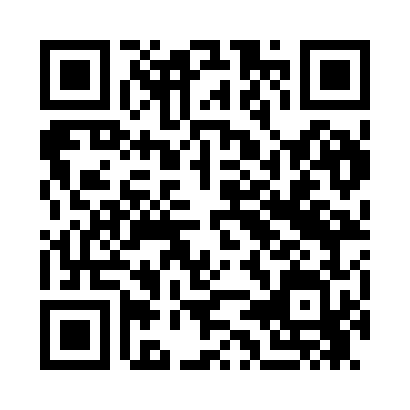 Prayer times for Tahemaa, EstoniaWed 1 May 2024 - Fri 31 May 2024High Latitude Method: Angle Based RulePrayer Calculation Method: Muslim World LeagueAsar Calculation Method: HanafiPrayer times provided by https://www.salahtimes.comDateDayFajrSunriseDhuhrAsrMaghribIsha1Wed2:485:161:096:249:0311:222Thu2:475:141:096:269:0511:233Fri2:465:111:096:279:0711:244Sat2:455:091:086:289:0911:255Sun2:445:061:086:309:1211:266Mon2:435:041:086:319:1411:277Tue2:425:021:086:329:1611:288Wed2:414:591:086:349:1811:299Thu2:404:571:086:359:2111:3010Fri2:394:551:086:369:2311:3111Sat2:384:521:086:379:2511:3212Sun2:374:501:086:399:2711:3313Mon2:364:481:086:409:2911:3414Tue2:354:461:086:419:3211:3515Wed2:354:441:086:429:3411:3516Thu2:344:411:086:439:3611:3617Fri2:334:391:086:449:3811:3718Sat2:324:371:086:469:4011:3819Sun2:314:351:086:479:4211:3920Mon2:314:341:086:489:4411:4021Tue2:304:321:086:499:4611:4122Wed2:294:301:086:509:4811:4223Thu2:294:281:096:519:5011:4324Fri2:284:261:096:529:5211:4425Sat2:274:251:096:539:5411:4426Sun2:274:231:096:549:5611:4527Mon2:264:211:096:559:5711:4628Tue2:264:201:096:569:5911:4729Wed2:254:181:096:5710:0111:4830Thu2:254:171:096:5810:0211:4931Fri2:244:161:106:5810:0411:49